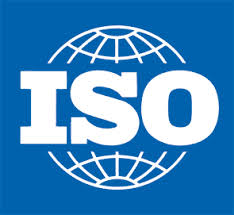 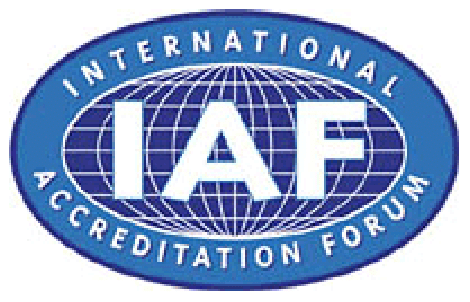 
Organización Internacional de                                  Foro Internacional de      Normalización                                                          Acreditación13 enero 2016.Orientación del Grupo de Prácticas de Auditoría ISO 9001 sobre:Pista de auditoríaEl siguiente artículo de David John Seear está adaptado de un artículo de la revista INform de IRCA (Número de artículo 24, diciembre de 2009, http://www.irca.org/inform/issue24/Seear.html)1. IntroducciónHay numerosos elementos importantes en la realización de una auditoría profesional. Algunos requisitos, como la necesidad de auditar el proceso, se definen en la norma ISO 9000. Sin embargo, hay un elemento de auditoría que falta en los términos y definiciones de la norma ISO 9000: La pista de auditoría.La falla para llevar a cabo un proceso de auditoría después de un seguimiento de auditoría es la razón más importante por la cual las auditorías no son efectivas.2. ¿Qué es una pista de auditoría?En ausencia de una definición de ISO 9000, una definición de diccionario estándar para 'auditoría' y 'rastro' llega a lo siguiente:Un enfoque sistemático para recopilar evidencia basada en muestras específicas, es el resultado de una serie de procesos interrelacionados que cumpla con los resultados esperados.Pero ¿qué significa esto en la práctica?Aunque aplicado por algunos auditores, el uso de un registro de auditoría no es universalmente aceptado. Es el hecho de no garantizar que todas las auditorías empleen auditorías de procesos después de una auditoría que socava su credibilidad. Los auditores deben comprender la ruta del proceso que están auditando y realizar la auditoría en consecuencia, asegurándose de que se cumplan los requisitos del proceso.Por ejemplo, como cuestión de curso, los auditores visitarán el taller. Esto permite al auditor ver lo que está ocurriendo e identificar los números de orden específicos de los trabajos que se están realizando en ese momento. A partir de esta información, es fácil identificar en el departamento de ventas la especificación acordada para ese producto o servicio y seleccionar las muestras relevantes a elegir. Esto significa que el proceso puede verificarse para asegurarse de que lo que ocurre está controlado y cumplirá con la especificación requerida. Desde aquí, la pista de auditoría se recoge y se sigue.Usando la auditoría de una actividad de compra como ejemplo, necesita identificar qué material o equipo se compró para su pedido de muestra. Siempre es importante entender qué impulsa el proceso. En este caso, normalmente es la solicitud, que define lo que se quiere.Si el auditor no comprende la especificación, entonces no puede verificar si el proceso que se está siguiendo cumple con los requisitos de la solicitud.¿Qué requiere la solicitud? ¿Cumple esto con la especificación acordada?¿Cómo se toma la decisión de compra?¿Cómo se decide la especificación? ¿Es adecuado?¿Quién decide qué se requiere y tienen la autoridad?¿Quién elige al proveedor y con qué criterios?¿Cuál es el proceso para la evaluación de la oferta?¿Cómo se aconseja la especificación al proveedor?¿Se utilizan normas nacionales o internacionales?¿Qué controla el proceso?¿Hay algún requisito especial de entrega de embalaje?Estos son solo algunos de los problemas que deben abordarse, muchos de los cuales cumplen con los requisitos de la norma ISO 9001.3. Muestras correctas.El punto de partida para la auditoría es utilizar las muestras elegidas e identificar la ruta del proceso y los controles que se aplicaron. Es vital que las muestras estén unidas y provengan del mismo camino. Con demasiada frecuencia, las muestras de auditoría se toman en diferentes etapas del proceso y no están relacionadas o vinculadas a la muestra inicial elegida, lo que significa que un auditor no puede verificar que el proceso esté funcionando. Solo podrá verificar si ese documento en particular está completado correctamente.Los procedimientos, formularios, listas de verificación, etc., garantizan que el proceso se administre y se controle de manera efectiva. Es esencial que los auditores se tomen el tiempo para comprender lo que se requiere del proceso que están auditando.Es imposible que un auditor de segunda o tercera parte realice una auditoría de una organización si el auditor no se toma el tiempo de comprender la especificación de su producto o servicio, incluidos los requisitos legales y reglamentarios. Es este enfoque profesional de la auditoría lo que le permite al auditor identificar cualquier debilidad en el proceso y decidir si una organización es capaz de cumplir con los requisitos especificados. El enfoque de la pista de auditoría se aplica a cualquier auditoría, ya sea una auditoría interna o de terceros.Sobre el AutorDavid John Seear C. Eng. (daveseear@btinternet.com) pasó 12 años en el mar, donde llegó a la posición de Ingeniero Jefe, seguido de 20 años en Shell UK, donde fue nombrado "Jefe de Calidad y Rendimiento" para Shell UK Materiales. Representó al Reino Unido en ISO / TC176 durante 3 años, además de representar a la Confederación de la Industria Británica en el comité espejo del Reino Unido ante ISO / TC 176. Ahora dirige los Servicios de Gestión de PDQ.                  © ISO & IAF 2016 - Todos los derechos reservados.www.iaf.nu; www.iso.org/tc176/ISO9001AuditingPracticesGroupPara obtener más información sobre el Grupo de Prácticas de Auditoría ISO 9001, consulte el documento:Introducción al Grupo de Prácticas de Auditoría ISO 9001.La retroalimentación de los usuarios será utilizada por el Grupo de Prácticas de Auditoría ISO 9001 para determinar si se deben desarrollar documentos de orientación adicionales, o si se deben revisar estos actuales.Los comentarios sobre los documentos o presentaciones se pueden enviar a la siguiente dirección de correo electrónico: charles.corrie@bsigoup.com.Los otros documentos y presentaciones del Grupo de Prácticas de Auditoría ISO 9001 se pueden descargar de los sitios web:www.iaf.nu www.iso.org/tc176/ISO9001AuditingPracticesGroupRenunciaEste documento no ha sido sujeto a un proceso de aprobación por parte de la Organización Internacional de Normalización (ISO), el Comité Técnico 176 de la ISO o el Foro Internacional de Acreditación (IAF).La información contenida en ella está disponible para fines educativos y de comunicación. El Grupo de Prácticas de Auditoría ISO 9001 no se responsabiliza de los errores, omisiones u otras responsabilidades que puedan surgir de la provisión o el uso posterior de dicha información.